План работы  МБДОУ детского сада «Родничок»по предупреждению  дорожно - транспортного травматизма на 2021-2022 учебный год                                                           П.ФировоЦель: Создание условий для формирования у дошкольников устойчивых навыков безопасного поведения на улице.Задачи ДОУ:- Сформировать у детей устойчивые навыки соблюдения и выполнения правил безопасного поведения на улице- Поддерживать у родителей устойчивый интерес к безопасности и здоровью детей, как участников дорожного движения- Использовать материально-технический потенциал ДОУ для обучения и воспитания грамотных участников дорожного движения.
Организационная работа по ПДД на 2021-2022гАдминистративно-хозяйственная и организационная работаМетодическая работаРабота с детьмиРабота с родителямиПринят:Педагогическим советом МБДОУдетский сад «Родничок»протокол № 1 от 30.08.2021 г.                            Утверждён: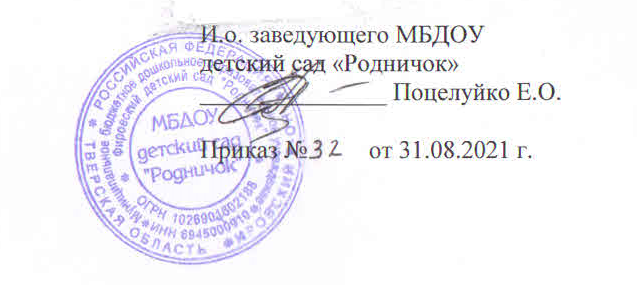 Содержание работыСроки исполненияОтветственный1Разработка плана работы по профилактике дорожно-транспортного травматизмаавгуст 2021ст. воспитатель2Оформление наглядной информации по правиламбезопасного поведения детей на дорогесентябрьст. воспитатель, воспитатели2Составление        схем безопасных маршрутов движения детей с родителями в ДОУ и обратно   (совместно   с родителями)сентябрьст. воспитатель,    воспитатели.3Оформление уголков безопасности в группахавгуст -сентябрь ст. воспитатель, воспитатели4Инструктажи с воспитателями и специалистами по охране жизни и здоровья детей, предупреждению детского травматизма сентябрьзаведующий5Изготовление и приобретение  методических игр и пособий по ПДДВ течение годапедагоги ДОУСодержание работысроки исполненияответственный1Оформление выставки  методической литературы в методическом кабинете по теме  «Организация работы с детьми по ОБЖсентябрьст. воспитатель2Пополнение методического кабинета ДОУ методической и детской литературой и наглядными пособиямив течение годаст. воспитатель, воспитатели3Разработка и реализация проектов по теме «Наша безопасность»в течение годаст. воспитатель, воспитатели4Организация и проведение месячника безопасности дорожного движениясентябрьст. воспитатель, воспитатели5Подбор и систематизация дидактических игр, игрового оборудования по теме «Правила дорожного движения»в течение годаст. воспитатель, воспитатели6Взаимодействие с семьей по предупреждению дорожно-транспортного травматизма дошкольников.в течение годаст. воспитатель, воспитатели7Систематическая смена информации на стендах МБДОУв течение годаст. воспитатель, воспитатели8Консультации с воспитателями «Взаимодействие с семьей по предупреждениюдорожно-транспортного травматизма дошкольников».октябрьст.воспитательСодержание работысроки исполненияответственный1Проведение образовательной деятельности с детьми по ОБЖ (в соответствии с Рабочими программами педагогов)в течение годаст. воспитатель, воспитатели2Проведение целевых прогулок1 раз в 2 месяцаст. воспитатель, воспитатели3Чтение художественной литературы по закреплению правил дорожного движенияв течение годаст. воспитатель, воспитатели4Постановка театрализованных представлений детьми и педагогами ДОУ по теме ПДДв течение годаст. воспитатель, воспитатели5Спортивные развлечения по ПДД1 раз в 2 месяцаст. воспитатель, воспитатели6Беседы с детьми:Знай и соблюдай правила дорожного движения.Особенности движения транспорта ипешеходов в осенне-зимний период.Осторожно, гололед!Где можно кататься на санках, коньках,лыжах.Для вас велосипедисты.Здравствуй, лето! (о поведении на улицеи дороге по время летних каникул)в течение годавоспитатели7Организация и проведение с детьми сюжетно-ролевых и дидактических игр по данной теметике.в течение годавоспитатели8Конкурс рисунков «Зеленый свет» с детьми 3-7 летоктябрьВоспитатели9Беседы с воспитанниками по соблюдению ПДД, перед каждым выходом   на  экскурсию в течении годавоспитателиСодержание работысроки исполненияответственныйИсполнение1Оформление уголков безопасности дорожного движения для родителей:1 раз в 2 месяцавоспитатели, ст. воспитатель2Выступление педагогов на   родительских собраниях с рассмотрением вопросов, о безопасности дошкольников2 раза в годзаведующий. старший  воспитатель3Консультации для родителей:Как знакомить детей с правилами дорожного движения;Чем опасен гололед;Безопасность – это важно.в течение годавоспитатели4Обновление информации по предупреждению ДДТТ на сайте ДОУПо мере необходимостиЗаведующий, педагогиУчастие  в конкурсах  и выставках разных уровней по ПДДВ течение года,в соответствии с условиями конкурсоввоспитатели, ст. воспитатель